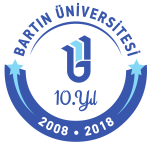 BARTIN ÜNİVERSİTESİMÜHENDİSLİK, MİMARLIK VE TASARIM FAKÜLTESİİNŞAAT MÜHENDİSLİĞİ BÖLÜMÜ2019-2020 EĞİTİM ÖĞRETİM YILI BAHAR DÖNEMİORD143 – TEMEL BİLGİ TEKNOLOJİLERİDERS TANITIM FORMUDers Bilgileri: 		Bina: Merkezi Sayısal Derslik				Sınıf: B05				Günler: Çarşamba / CumaSaatler: 1500 – 1650 / 1900 - 2050Dersi Veren:			Dr.  Öğr. Üyesi Ermedin TOTİÇ				E-mail: ermedintotic@bartin.edu.tr				Tel: 0378 501 10 00 / 1628Ofis: Mühendislik, Mimarlık ve Tasarım Fakültesi İdari Binası, 2. Kat 236 numaraDersle ilgili görüşme saatleri: Salı1 16:00-18:00, Perşembe 16:00- 18:00Önerilen Kaynaklar: 	O. Gürkan, Microsoft Office 2016, Nirvana Yayınları, İstanbul, 2016.A. Koç, Modüler Sisteme Göre Temel Bilgi Teknolojileri, Kodlab Yayın Dağıtım, İstanbul, 2016Ders Aktiviteleri: 	Ders Anlatımı, Soru-Cevap, Tartışma, Uygulama, Ev ÖdeviDeğerlendirme:	1 adet vize sınavı: %20	2 adet uygulama: /10	1 adet ödev %10	1 adet final sınavı: %60Devam Zorunluluğu:	Bartın Üniversitesi Eğitim Öğretim Yönetmeliğine göre %70 devam zorunluluğu aranacaktır. 14 haftalık teorik ders süresi içerisinde 5 hafta derse katılmayan öğrenci “DZ” notu ile devamsızlıktan kalacak, dönem sonu sınavlarına girme hakkını kaybedecektir.Dersin Amacı:	Doküman, sunu, veri işleme amacıyla Word-Kelime İşlemci Programı; Excel-Raporlama/Tablolama Programı; Power Point-Bilgisayarlı Sunu Hazırlama Programlarını tanıtmak, internet hakkında bilgilendirmektir.Dersin İçeriği:	Bir bilgisayarın parçaları; Yerel ve Genel Bilgisayar Ağları. İşletim Sistemlerine Giriş; Windows İşletim Sistemi. Word-Kelime İşlemci Programı; Excel- Raporlama/Tablolama Programı; Power Point-Bilgisayarlı Sunu Hazırlama Programı. İnternet kullanımı.Haftalık Ders Akışı:	AKTS İş Yükü:	HaftaKonu BaşlıklarıHaftaGirişHaftaBilgisayar donanımı, İşletim sistemleriHaftaWord 2016’ye giriş (belge düzenleme, görünüm değiştirme, gözden geçirme)HaftaWord 2016’ye giriş (belge düzenleme, görünüm değiştirme, gözden geçirme)HaftaWord 2016 (sütunlar ve tablolar, resim, sembol ve denklemler)HaftaWord 2016 (diyagram, grafik oluşturma, büyük belgelerde çalışma, mektup, e-posta ve etiket oluşturma)HaftaWord 2016 (diyagram, grafik oluşturma, mektup, e-posta ve etiket oluşturma)HaftaAra sınavHaftaExcel 2016 (veriler, veri tabloları ile çalışmak, veriler üzerinde işlemler yapmak)HaftaExcel 2016 (belge görünümleri, filtreler, veri sıralamaları, formül çalışmaları)HaftaExcel 2016 (formül çalışmaları, grafik ve çizim oluşturmak)HaftaExcel 2016 (Yinelenen Görevleri Makrolarla Otomatikleştirmek )HaftaPowerpoint 2016 (sunum hazırlama, slayt hazırlama, slayt düzeni,)HaftaPowerpoint 2016 (slaytlarda çizim, tablo, resim, animasyon, ses, film ekleme, Diğer Microsoft Office Programlarıyla Çalışmak)HaftaİnternetAktivitelerSayıSüresi (Saat)Toplam İş YüküÖdev144Final122Ders Sonrası Biresysel Çalışma14228Ara Sınav Hazırlık5315Final Sınavı Hazırlık5115Teorik Ders Anlatım14228Ara Sınav (Bütünlemede Kullanılan)122Uygulama212Toplam :Toplam :Toplam :46Toplam İş Yükü / 25 ( Saat ) :Toplam İş Yükü / 25 ( Saat ) :Toplam İş Yükü / 25 ( Saat ) :3,84AKTS :AKTS :AKTS :4